Grundlegende Programmierkonzepte: Anweisungen und MethodenEinleitung: Eigene Befehle definierenKara steht vor einem Baum, der alleine in der Welt steht. Hinter dem Baum hat es ein Kleeblatt, das Kara aufheben soll. Danach soll Kara wieder zum Ausgangsort zurückkehren.Kara kann gewisse Abläufe lernen und unter einem neuen Kommando speichern. Diese Kommandos werden in Java Methoden genannt. Kara lernt in dieser Aufgabe, was er bei geheUmBaumHerum() und bei dreheUm180Grad() machen muss.In JavaKara sieht das Programm wie folgt aus: import JavaKaraProgram;public class GeheUmBaumHerumUndNimmKleeblattAuf extends JavaKaraProgram { // Anfang von GeheUmBaumHerumUndNimmKleeblattAuf  void geheUmBaumHerum() // Methodenkopf  {    kara.turnLeft();    kara.move();    kara.turnRight();    kara.move();    kara.move();    kara.turnRight();    kara.move();    kara.turnLeft();  }  void dreheUm180Grad() // Methodenkopf  {    kara.turnRight();    kara.turnRight();  }  public void myProgram()  { // Anfang von myProgramm    this.geheUmBaumHerum(); // Methodenaufruf    kara.removeLeaf();    this.dreheUm180Grad();  // Methodenaufruf    this.geheUmBaumHerum(); // Methodenaufruf    this.dreheUm180Grad();  // Methodenaufruf  } // Ende von myProgramm} // Ende von GeheUmBaumHerumUndNimmKleeblattAufErläuterungenDer Aufruf der Methode
Mit this.geheUmBaumHerum(); wird Kara mitgeteilt, dass er die Methode mit dem Namen geheUmBaumHerum ausführen soll. Das this vor dem Methodennamen sagt Kara, dass sich die Methode in der aktuellen Klasse befindet. Dies ist aber nicht unbedingt nötig. Möglich wäre auch:

geheUmBaumHerum();

Uff, das tönt alles ein bisschen abstrakt! Du musst dir das einfach so vorstellen: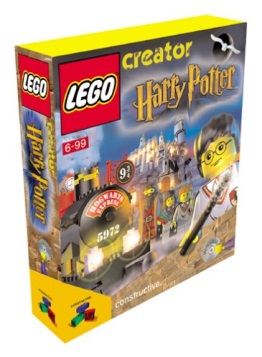 Die Anleitung geheUmBaumHerum() steckt nicht in der Kara-Schachtel, sondern in der aktuellen Schachtel. Erst die Anleitung ruft einen Befehl aus der Kara-Schachtel auf.
Das leere Klammerpaar
Das Klammerpaar am Schluss des Methodenaufrufs bzw. des Methodenkopfs bedeutet, dass man keine Parameter übergeben möchte. Mit Hilfe von Parametern könnte man dem Kara z.B. mitteilen, wie viele Bäume hintereinander stehen, um die er herumgehen soll. Doch dazu kommen wir später wieder.
Die Methode
Beim Methodenkopf wird dem Namen das Schlüsselwort void vorangestellt. Dieses Schlüsselwort gibt an, was für einen Wert wir an das Hauptprogramm zurückgeben wollen. Void bedeutet im Englischen „leer“, wir möchten also keinen Wert zurückgeben.

Aus dem Mathematik-Unterricht kennen wir aber viele Beispiele, wo wir einen Wert zurückbekommen: Der Methode „Sinus“ übergeben wir einen Wert (z.B. /2) und wir bekommen die Zahl 1 zurück. Auch darauf werden wir erst später eingehen.Beispiel: Eigene Methode mit Parameter definierenBetrachten wir eine Methode, die Kara eine Anzahl Kleeblätter legen lässt: void legeKleeblaetter(int anzahl) {   for (int i = 1; i <= anzahl; i++) {     kara.putLeaf();     kara.move();   } } Hinweis: Die Übergabe von Parametern („int anzahl“) sowie Wiederholungen (hier eine Schleife mit „for“) werden wir später genauer kennenlernen. Diese Methode können Sie in einem eigenen Hauptprogramm aufrufen: public void myProgram() {  world.clearAll(); // lösche alle Objekte aus Welt  kara.setPosition(5, 15);     // setze Kara an (x=5, y=15) nach rechts schauend  legeKleeblaetter(5); // Methodenaufruf}Hinweis: Die ersten beiden Befehle sind nützlich, damit sie nicht jedes Mal von Hand die Welt wieder herstellen müssen. In einer 20x20 Felder grossen Welt ausgeführt, sieht die Welt nach Programmausführung wie folgt aus: 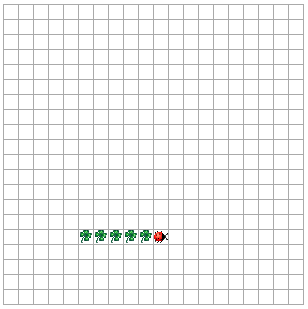 Aufgabe 1: Lassen Sie Kara diagonal Kleeblätter legen und „leer“ laufenWir wollen neue Methoden einführen, die Kara laufen lassen, ohne Kleeblätter zu legen, und die Kara Kleeblätter in der Diagonale legen lassen. Das folgende Hauptprogramm soll dann die Grafik rechts erzeugen:Damit diese Hauptprogramm starten kann, müssen Sie die fett markierten Methoden schreiben: Schreiben Sie eine Methode, die Kara einfach nur eine bestimmte Anzahl Felder laufen lässt, ohne Kleeblätter zu legen:void laufe(int anzahl) {   // Ihr Code}Schreiben Sie eine Methode, die Kara diagonal nach rechts Kleeblätter legen lässt, und eine Methode, die Kara diagonal nach links Kleeblätter legen lässt: void diagonaleLinks(int anzahl) {   // Ihr Code}void diagonaleRechts(int anzahl) {   // Ihr Code}Aufgabe 2: Lassen Sie Kara Figuren zeichnen!Mit den bisher vorgestellten und von Ihnen in Aufgabe 1 programmierten Methoden lassen sich schon diverse Figuren erzeugen, hier ein paar Beispiele: Schreiben Sie ein paar JavaKara-Programme, die diese oder andere Figuren erstellen!Folgende Methode könnte Ihnen nützlich sein: Sie legt wie legeKleeblaetter eine Anzahl Kleeblaetter, schaut aber jeweils, ob ein Kleeblatt auf gelegt werden kann. Das heisst, es gibt keinen Fehler, wenn „Kleeblaetter über Kleeblaetter“ gelegt werden sollen: void legeKleeblaetterFallsMoeglich(int anzahl) {   for (int i = 1; i <= anzahl; i++) {     if (!kara.onLeaf()) {      kara.putLeaf();     }    kara.move();   } } Situation vor dem Start des Programms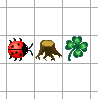 Situation nachher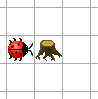 public void myProgram() {  kara.setPosition(5, 15);  kara.turnLeft(); // schaue nach oben  diagonaleRechts(5);  kara.turnRight(); // schaue nach rechts  laufe(3);  kara.turnLeft(); // schaue nach oben  diagonaleLinks(5);	}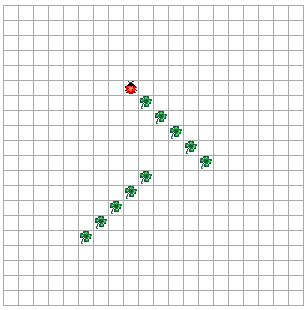 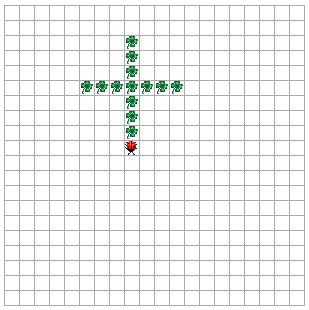 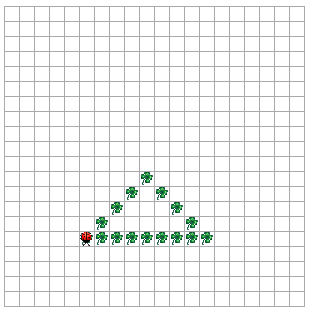 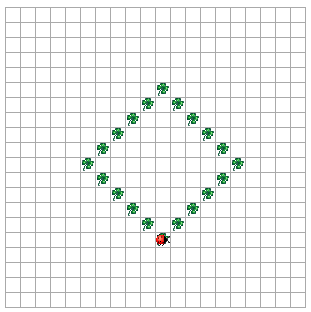 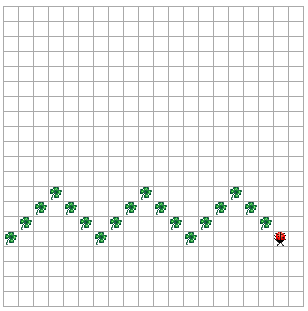 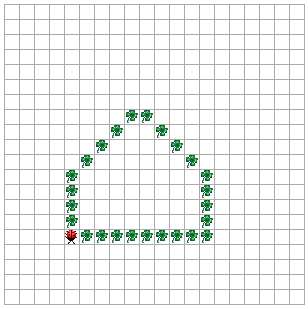 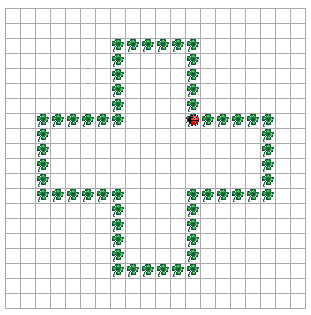 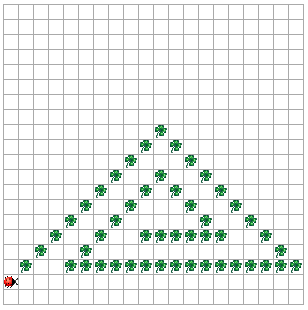 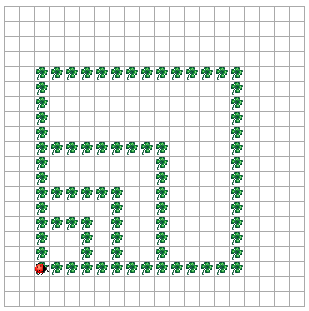 